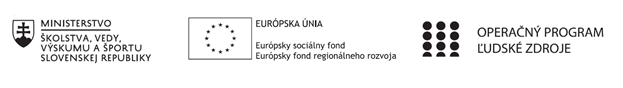 Správa o činnosti pedagogického klubu Príloha:Prezenčná listina zo stretnutia pedagogického klubuPríloha správy o činnosti pedagogického klubu                                                                                             PREZENČNÁ LISTINAMiesto konania stretnutia: Gymnázium J. Francisciho-RimavskéhoDátum konania stretnutia: 16.12.2019Trvanie stretnutia: od 14:00 hod. do 17:00 hod.	Zoznam účastníkov/členov pedagogického klubu:Meno prizvaných odborníkov/iných účastníkov, ktorí nie sú členmi pedagogického klubu  a podpis/y:Prioritná osVzdelávanieŠpecifický cieľ1.1.1 Zvýšiť inkluzívnosť a rovnaký prístup ku kvalitnému vzdelávaniu a zlepšiť výsledky a kompetencie detí a žiakovPrijímateľGymnázium J. Francisciho-RimavskéhoNázov projektuRozvoj zručností v čitateľskej, matematickej, finančnej a prírodovednej gramotnosti na Gymnáziu J. Francisciho-Rimavského v LevočiKód projektu  ITMS2014+312011U603Názov pedagogického klubu Klub finančnej gramotnostiDátum stretnutia  pedagogického klubu16.12.2019Miesto stretnutia  pedagogického klubuGymnázium J. Francisciho-RimavskéhoMeno koordinátora pedagogického klubuMgr. Eva LafkováOdkaz na webové sídlo zverejnenej správygymjfrle.edupage.orgManažérske zhrnutie:kľúčové slová: pravidlá hryKoordinátorka klubu oboznámila prítomných s úlohami, ktoré boli splnené na projektových hodinách finančnej gramotnosti.Členovia klubu sa oboznámili s pravidlami hry Finančná odysea.Hlavné body, témy stretnutia, zhrnutie priebehu stretnutia: a/ Úvod : Otvorenie ôsmeho stretnutia a kontrola úloh z predchádzajúceho stretnutia.b/ Oboznámenie sa s hrou Finančná odyseac/ Zdieľanie skúseností získaných implementáciou inovatívnych postupov a metód podporujúcich rozvoj FG.Koordinátorka klubu oboznámila prítomných s úlohami, ktoré boli splnené na projektových hodinách finančnej gramotnosti.Členovia klubu sa oboznámili s pravidlami hry Finančná odysea. Je to hra o práci s osobnými financiami a o zvládaní životných rizík. Pomocou premyslenej stratégie investovania, úverov, zakladania firiem, prenájmu nehnuteľností, ..... si hráči vytvárajú pasívny príjem a zveľaďujú svoj majetok. Nakoniec sa oslobodia od všetkých dlhov a vytvoria si zázemie na bývanie so slušným pasívnym príjmom.Členovia klubu sa oboznámili s cieľom hry, preskúmali východiskovú situáciu, samotný priebeh hry a pravidlá konca hry. Preštudovali si súpisku hráča a tiež online aplikáciu.Závery a odporúčania:Koordinátorka klubu zhrnula priebeh stretnutia a vyzvala kolegov, aby si na ďalšie stretnutie preštudovali podrobnejšie materiály so zameraním na mesačný zostatok, výdavky, pasívne príjmy, majetkové vlastníctvo, ktoré sú súčasťou súpisky hráča.Vypracoval (meno, priezvisko)Mgr. Viera KopaničákováDátum16.12.2019PodpisSchválil (meno, priezvisko)Mgr. Jaroslav KramarčíkDátum17.12.2019PodpisPrioritná os:VzdelávanieŠpecifický cieľ:1.1.1 Zvýšiť inkluzívnosť a rovnaký prístup ku kvalitnému vzdelávaniu a zlepšiť výsledky a kompetencie detí a žiakovPrijímateľ:Gymnázium J. Francisciho-RimavskéhoNázov projektu:Rozvoj zručností v čitateľskej, matematickej, finančnej a prírodovednej gramotnosti na Gymnáziu J. Francisciho-Rimavského v LevočiKód ITMS projektu:312011U603Názov pedagogického klubu:Klub finančnej gramotnostič.Meno a priezviskoPodpisInštitúcia1.Mgr. Eva LafkováGJFR Levoča2.Mgr. Soňa ChmelíkováGJFR Levoča3.Mgr. Viera KopaničákováGJFR Levoča4.Mgr. Galina KacejováGJFR Levočač.Meno a priezviskoPodpisInštitúcia